2018-2019 Lunch Ingredients LabelsLunch Items- All GradesMini Corn DogsChicken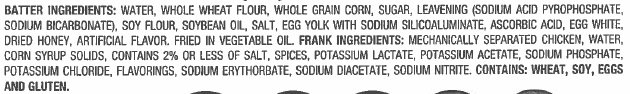 Grilled Cheese Sandwich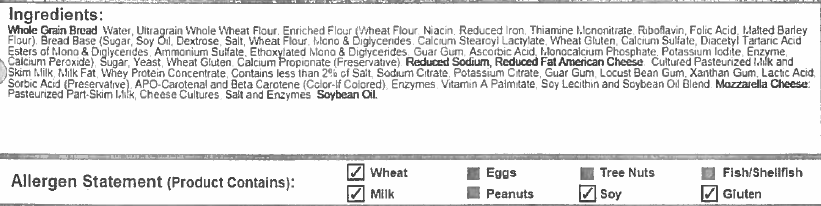 Baked Seasoned Fries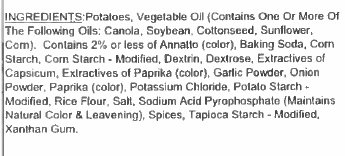 Glazed Carrots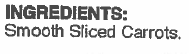 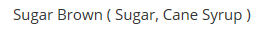 Sliced Peaches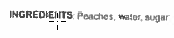 Mustard- Condiment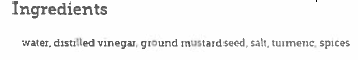 Ketchup- Condiment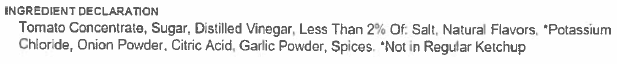 Taco StickBeef and Cheese Taco Stick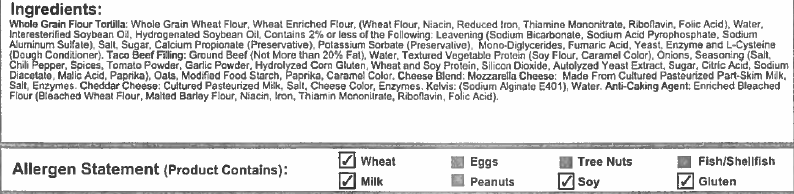 Italian SubFrench Bread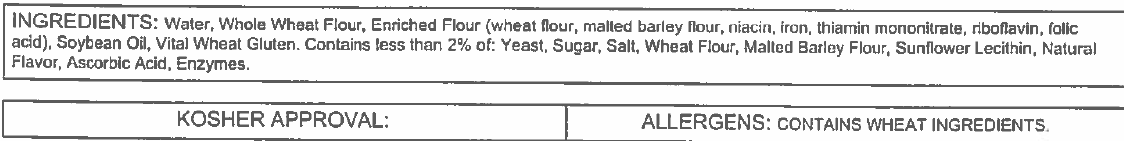 Italian Turkey Combo Deli Meat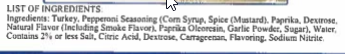 Baked Chips- Crunchy Cheese Snacks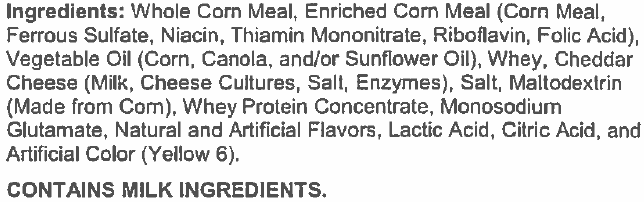 Ranchero Beans- Pinto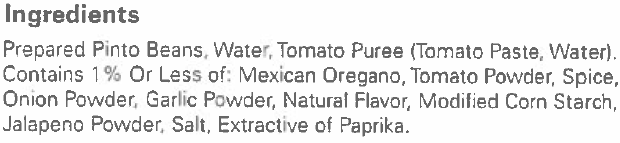 Applesauce Cup- Strawberry Banana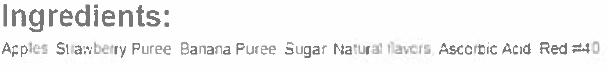 Applesauce Cup- Wild WatermelonApplesauce Cup- Rockin’ Blue Raspberry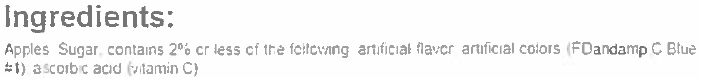 Fat Free Ranch Dressing- Condiment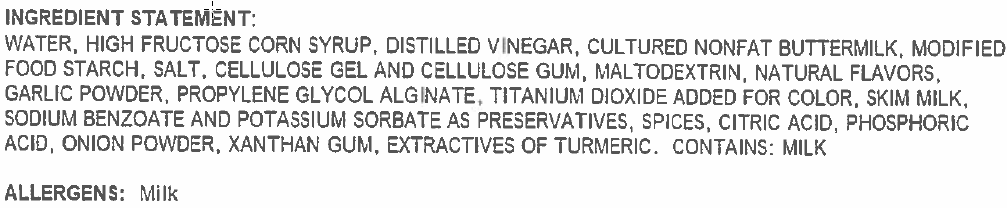 Bacon Hamburger/ Cheeseburger100% Beef Patty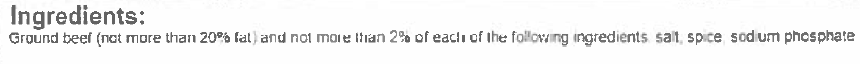 Turkey Bacon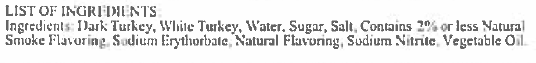 Hamburger Bun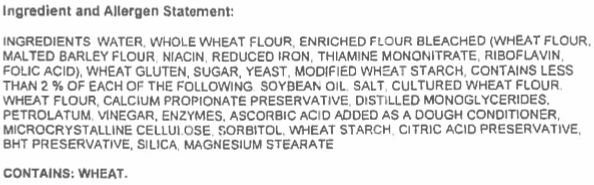 Light Mayonnaise- Condiment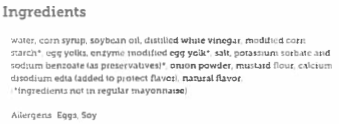 Fiesta SaladChicken Fajita Strips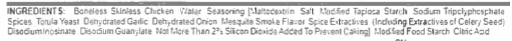 Tortilla Chips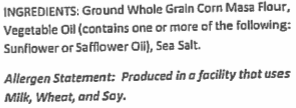 Mild Salsa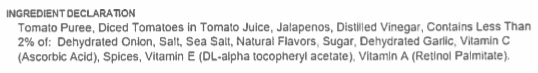 Lite Ranch Dressing Cup- Condiment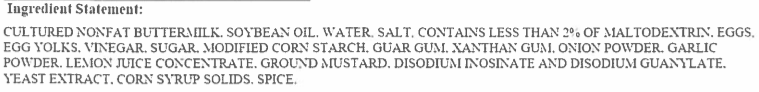 Potato Rounds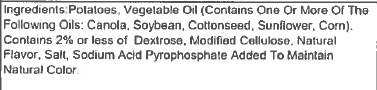 Chicken Smackers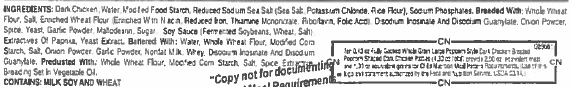 Mashed Potatoes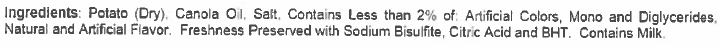 Country Gravy- Fat Free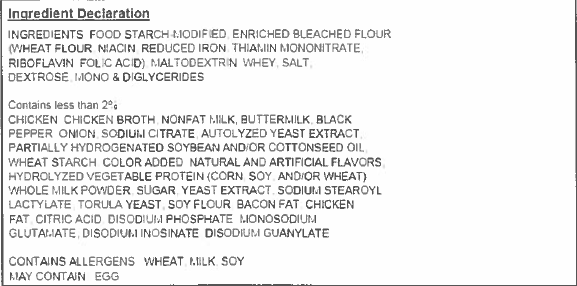 Wheat Roll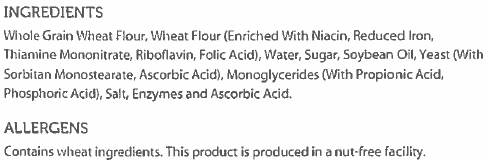 Protein Power PackBenefits Bar- Cocoa Chip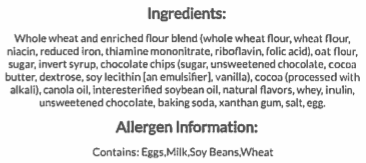 Sun-Berry Trail Mix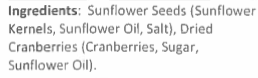 Apple Slices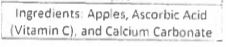 Cheese Stuffed Breadsticks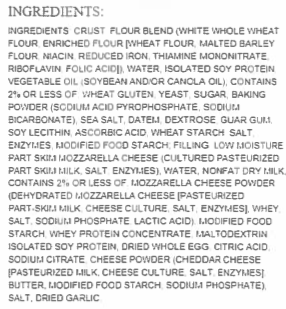 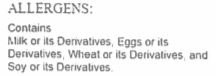 Marinara Sauce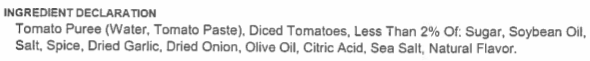 Chicken Popper SaladTwisted Garlic Breadstick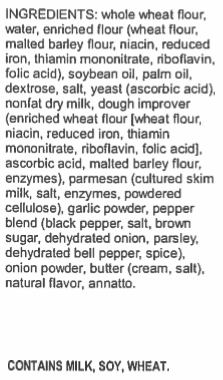 Chicken Fried Steak SandwichBreaded Beef Patty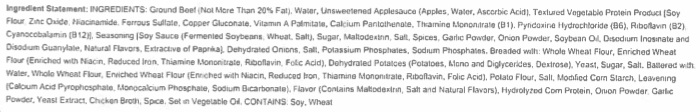 Mandarin Orange Slices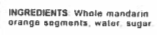 Beef Ravioli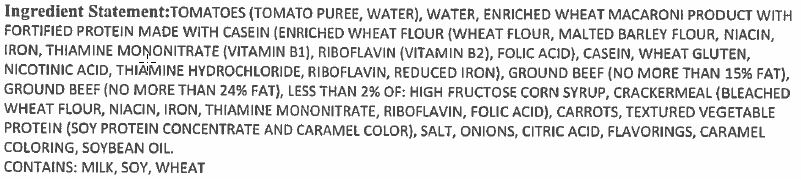 Mixed Vegetables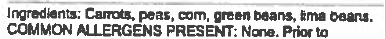 Pineapple Tidbits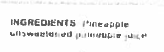 Meaty Cheesy NachosTaco Seasoned Turkey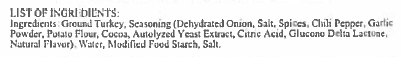 Cheddar Cheese Sauce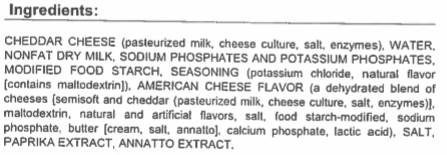 Spicy Sweet Asian SaladAsian Glazed Breaded Chicken Chunks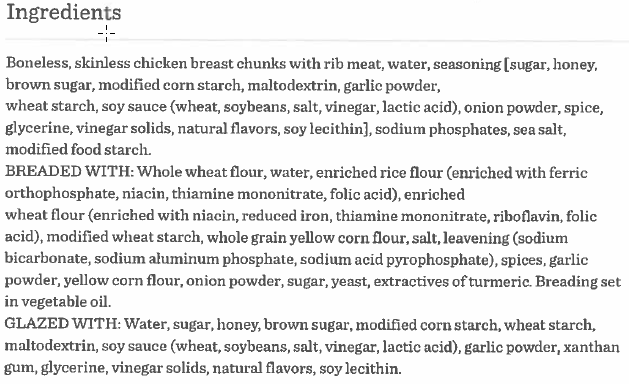 Edamame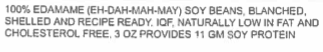 Spicy Sweet Chili Tortilla Chips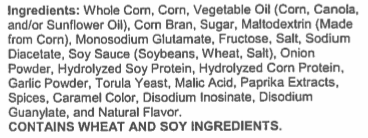 Asian Sesame Ginger Dressing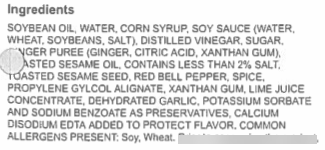 Chicken Drumstick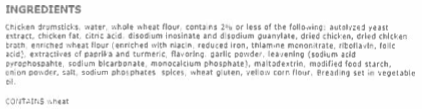 Macaroni and Cheese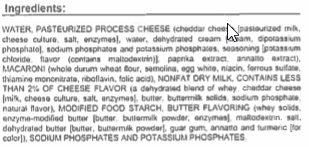 Big Daddy PizzaTurkey Pepperoni Pizza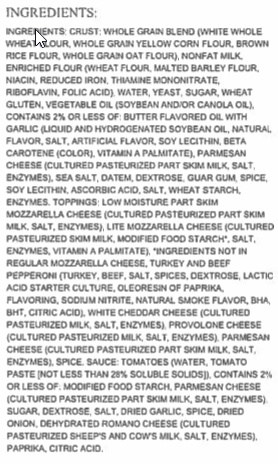 Four Cheese Pizza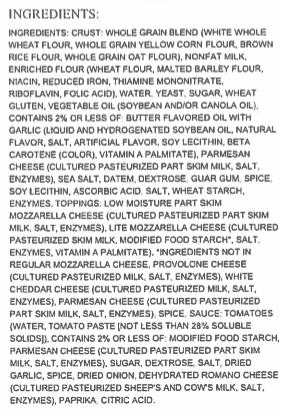 Crispy Chicken SandwichBreaded Chicken Breast Filet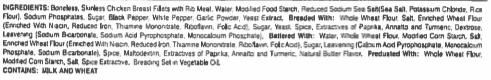 Italian Dunkers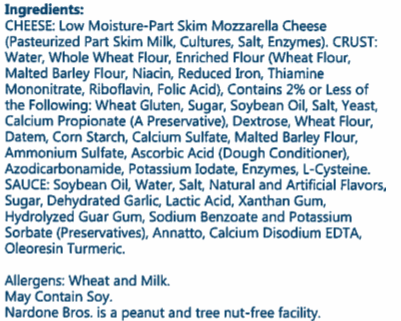 Strawberry Cup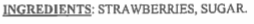 Chicken Tenders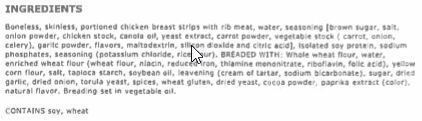 Au Gratin Potatoes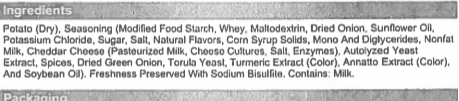 Cheeseburger Steak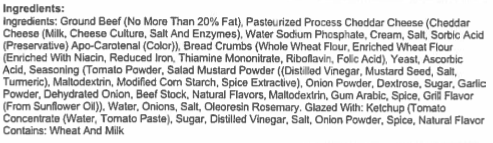 Personal Pan PizzaTurkey and Beef Pepperoni Pizza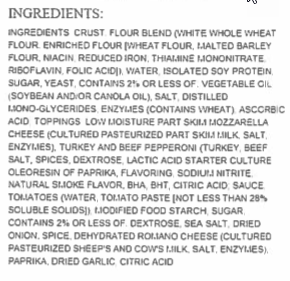 Cheese Pizza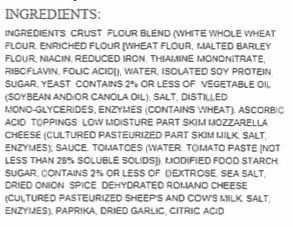 Chef SaladDiced Turkey Ham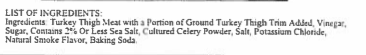 Lunch Items- 9-12 Lunch OnlySpicy Chicken StripsChicken Breast Spicy Tenderloins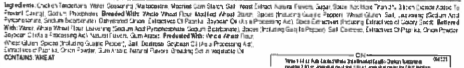 Hot Ham and cheese SandwichTurkey Ham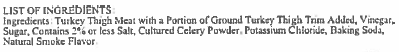 Spicy Chicken SandwichHot and Spicy Chicken Breast Filet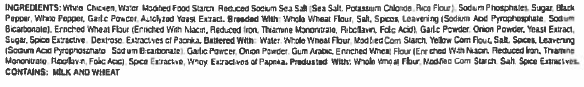 Soft Taco with Chips and SalsaFlour Tortilla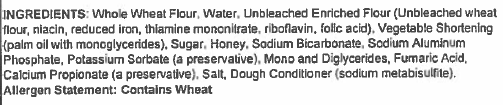 PB and J Uncrustable MealPB and J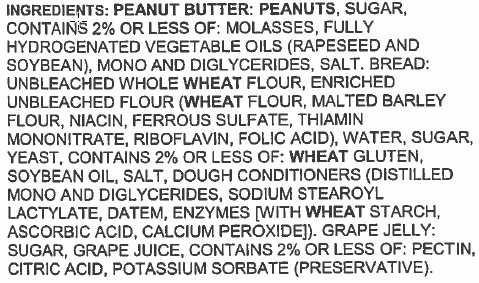 Nacho Cheese Tortilla Chips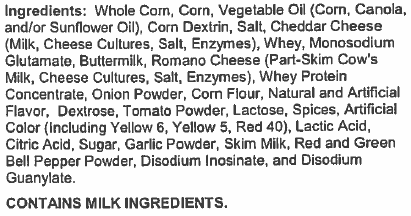 Cool Ranch Tortilla Chips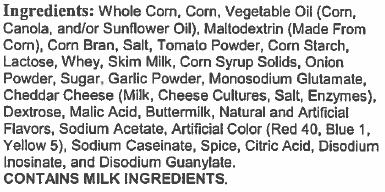 Flamas Tortilla Chips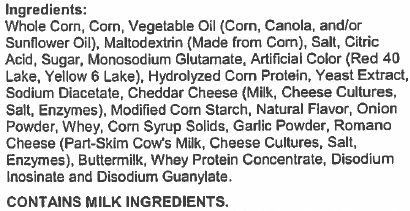 Spicy Fish SandwichAlaskan Pollock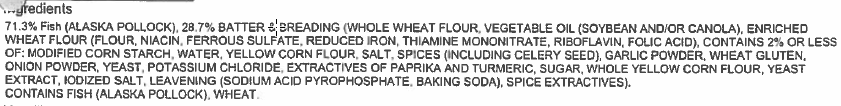 Chicken and WafflesBreaded Chicken Breast FiletWaffles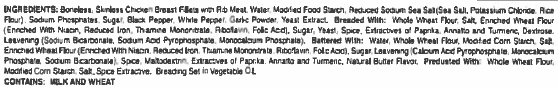 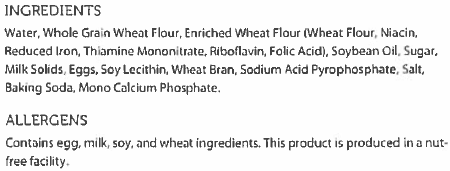 Steak FingersBreaded Steak finger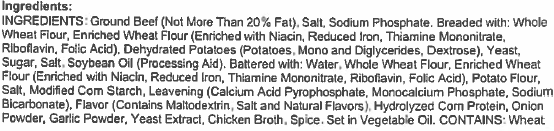 Chicken Fajita Bowl with ChipsQueso Blanca Sauce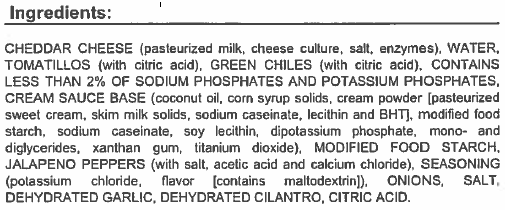 Mild Chili Powder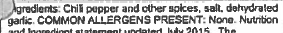 CalzoneCheese Calzone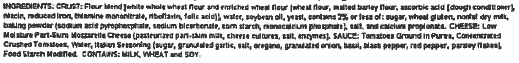 Pepperoni Calzone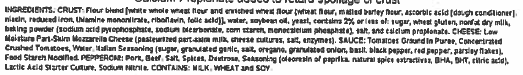 